Hazel and Sycamore Class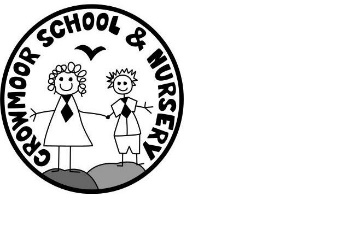 Summer Term 2021 OverviewWhere in the World?Hazel and Sycamore ClassSummer Term 2021 OverviewWhere in the World?Hazel and Sycamore ClassSummer Term 2021 OverviewWhere in the World?Hazel and Sycamore ClassSummer Term 2021 OverviewWhere in the World?Hazel and Sycamore ClassSummer Term 2021 OverviewWhere in the World?Hazel and Sycamore ClassSummer Term 2021 OverviewWhere in the World?Hazel and Sycamore ClassSummer Term 2021 OverviewWhere in the World?Hazel and Sycamore ClassSummer Term 2021 OverviewWhere in the World?Hazel and Sycamore ClassSummer Term 2021 OverviewWhere in the World?Maths: Article 28: You have the right to a good quality education. You should be encouraged to go to school to the highest level you can.As mathematicians we will study…MoneyTime Positioning and directionSymmetryStatisticsGeometry: Angles and ShapesSuper Start:Flag DaySuper Start:Flag DayLocal Link:Cambrian RailwaysLocal Link:Cambrian RailwaysFab Finish:Around the world banquetFab Finish:Around the world banquetFab Finish:Around the world banquetHistory: Article 32: You have the right to protection from work that harms you, and is bad for your health and education.As historians, we will…Look at the development of the railways in Great Britain.Take a trip to discover the history of the Severn valley railway.Science: Article 29: education should teach children to respect their natural environment. Education must teach children to live responsibly encourage the child’s respect for the environment.As scientists we will study…States of matter and how this affects the world around us.The digestive system and its functions. LiteracyArticle 17: You have the right to get information that is important to your well-being, from radio, newspaper, books, computers and other sources.Class NovelAs readers and listeners, we will…Read “Charlie and The Chocolate Factory” by Roald DahlLiteracyArticle 17: You have the right to get information that is important to your well-being, from radio, newspaper, books, computers and other sources.Class NovelAs readers and listeners, we will…Read “Charlie and The Chocolate Factory” by Roald DahlLiteracyArticle 17: You have the right to get information that is important to your well-being, from radio, newspaper, books, computers and other sources.Class NovelAs readers and listeners, we will…Read “Charlie and The Chocolate Factory” by Roald DahlLiteracyArticle 17: You have the right to get information that is important to your well-being, from radio, newspaper, books, computers and other sources.Class NovelAs readers and listeners, we will…Read “Charlie and The Chocolate Factory” by Roald DahlLiteracyArticle 17: You have the right to get information that is important to your well-being, from radio, newspaper, books, computers and other sources.Class NovelAs readers and listeners, we will…Read “Charlie and The Chocolate Factory” by Roald DahlLiteracyArticle 17: You have the right to get information that is important to your well-being, from radio, newspaper, books, computers and other sources.Class NovelAs readers and listeners, we will…Read “Charlie and The Chocolate Factory” by Roald DahlGeography: Article 7: You have the right to a name, and this should be officially recognized by the government. You have a right to a nationality (to belong to a country).As geographers, we willDevelop our map reading skills by identifying the hemispheres and the tropics of the globe.Geography: Article 7: You have the right to a name, and this should be officially recognized by the government. You have a right to a nationality (to belong to a country).As geographers, we willDevelop our map reading skills by identifying the hemispheres and the tropics of the globe.Science: Article 29: education should teach children to respect their natural environment. Education must teach children to live responsibly encourage the child’s respect for the environment.As scientists we will study…States of matter and how this affects the world around us.The digestive system and its functions. To entertainAs writers we will…Re-creating a section of a play scriptTo entertainAs writers we will…Write poem about shapeTo entertainAs writers we will…Write poem about shapeTo informAs writers we will…Write a set of instructions to create a recipeTo informAs writers we will…Write a set of instructions to create a recipeTo informAs writers we will…Write an explanation To informAs writers we will…Write an explanation Computing: Article 17: Governments must help protect children from materials that could harm them (E Safety)Article 16: Every child has the right to privacy. The law should protect the child’s private life.As coders and technology users, we will…Create programs by planning, modifying, and testing commands to create shapes and patterns.Design and create a game which uses repetition, applying stages of programming design throughout.M.F.L.: Article 30; Every child has the right to learn and use language, customs and the religion of their family, regardless of whether these are shared by the majority of people in the country where they live.As French speakers we will…Extend our understanding of numbers, classroom instructions, months and foods M.F.L.: Article 30; Every child has the right to learn and use language, customs and the religion of their family, regardless of whether these are shared by the majority of people in the country where they live.As French speakers we will…Extend our understanding of numbers, classroom instructions, months and foods M.F.L.: Article 30; Every child has the right to learn and use language, customs and the religion of their family, regardless of whether these are shared by the majority of people in the country where they live.As French speakers we will…Extend our understanding of numbers, classroom instructions, months and foods Art: Article 29: Education must develop every child’s personality, talents and abilities to the full.As artists we will…Study European artists and practice their techniques and styles.Art: Article 29: Education must develop every child’s personality, talents and abilities to the full.As artists we will…Study European artists and practice their techniques and styles.Art: Article 29: Education must develop every child’s personality, talents and abilities to the full.As artists we will…Study European artists and practice their techniques and styles.Art: Article 29: Education must develop every child’s personality, talents and abilities to the full.As artists we will…Study European artists and practice their techniques and styles.R.E.: Article 14: Every child has the right to think and believe what they want and to practice their religion, as long as they are not stopping other people from enjoying their rights.As children who appreciate other’s views and beliefs, we will discuss…What kind of world did Jesus want?How to make the world a better place.D&T: Article 24: All children have the right to good health. Governments must work to provide clean water and nutritious food so that children can stay healthy.As design technologists we will …Explore food from around the world.Music: Article 4: They must help your family to protect your rights and create an environment where you can grow and reach your potential.As musicians we will…Practice and perform a piece of music on the ukulele using melodies and chords.Music: Article 4: They must help your family to protect your rights and create an environment where you can grow and reach your potential.As musicians we will…Practice and perform a piece of music on the ukulele using melodies and chords.Music: Article 4: They must help your family to protect your rights and create an environment where you can grow and reach your potential.As musicians we will…Practice and perform a piece of music on the ukulele using melodies and chords.PE: Article 23: A child with a disability has the right to live a full decent life and play an active part in the community. Governments must do all they can to provide support for disabled children.As team players we will…Play competitive net and wall based games.As athletes we will…Focus on our running jumping and throwing skills.PE: Article 23: A child with a disability has the right to live a full decent life and play an active part in the community. Governments must do all they can to provide support for disabled children.As team players we will…Play competitive net and wall based games.As athletes we will…Focus on our running jumping and throwing skills.PE: Article 23: A child with a disability has the right to live a full decent life and play an active part in the community. Governments must do all they can to provide support for disabled children.As team players we will…Play competitive net and wall based games.As athletes we will…Focus on our running jumping and throwing skills.PE: Article 23: A child with a disability has the right to live a full decent life and play an active part in the community. Governments must do all they can to provide support for disabled children.As team players we will…Play competitive net and wall based games.As athletes we will…Focus on our running jumping and throwing skills.P.S.H.E.: Article 13: You have right to find out things and share what you think with others, by talking, drawing, writing or in any other way unless it harms or offends other people.As members of the community, we will discuss and debate…Our physical and mental wellbeingLiving in the wider world